EKVA JUHATUSE KOOSOLEKU PROTOKOLL 2021-4Tallinn, TTÜ Infotehnoloogia MajaLäbiviimise aeg 26.10.2021 18.05-20.27Koosoleku juhataja: Lembit TalpseppProtokollija: Tiia EeskiviKohalviibijad: Lembit Talpsepp, Tiia Eeskivi, Taavi Valdlo, Jürgen Lamp, Aave Hommik, Aavo Kergand, Aivar Hommik. Koosoleku päevakord:1. Uute liikmete vastuvõtmine 
2. 2021.aasta parimate valimine eelnevalt kinnitatud eeskirja kohaselt (Aave)
3. Tiitlivõistlused 2022 ja edaspidi
4. Kalenderplaanist 2022, sealhulgas poolmaraton ja 10 km maanteejooks (Tartu
Linnamaraton ja Rapla Selveri jooks).
5. Aastakoosoleku läbiviimisest (osavõtjate täpsed nimekirjad, volitused) vastavalt EKVA
põhikirjale. Osavõtutasu, parimate motiveerimine.
6. Põhikirja muutused (volituste lubamisest loobumine, kvoot alla või hoopis kaotada,
president 5 aastaks?)
7. Rekordite kinnitamine (Aivar)
8. Muud küsimused (rekorditega seotud).L.Talpsepp alustas päevakorrapunktide läbiarutamist:Vastu võeti 3 uut liiget: Leonhard Soom, Indrek Teras ja Toomas Karm, surma tõttu välja arvatud Aivo Maiberg.2021 parimad (valik punktide alusel- Eesti meister 1p, Balti meister 1p, Eesti rekord 2p):Parim seeniorsportlane Juhan TennasilmMitmekülgseim sportlane Andrus MutliParim hüppaja Jürgen LampParim heitja Henn PärnParim jooksja Ülo RandaruVanuseklasside parimad         Tiitlivõistlused 2022.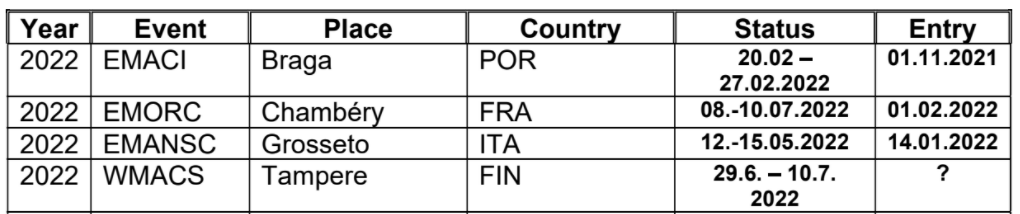 Otsustati: Panna kodulehele üles teave Tampere majutuse registreerimise kohta, L.Talpsepp võtab ühendust korraldajatega ja broneerib 20 kohta (majutus ainult korraldajate kaudu). Registreerimine meiliga Tiia Eeskivile (tiiaeeskivi@gmail.com).Kalenderplaan 2022, eesti meistrivõistlused toimuvad plaanitult Rakveres 12.-13.august, heidete mitmevõistlus Pärnus 27.augustil, Baltimaade meistrivõistlused 10-11.september Klaipedas, maanteejooksudega jätkata samamoodi, kui aastal 2021, 10km Raplas ja poolmaraton Tartus, registreerimisel lisada linnukese tegemise võimalus, kas sportlane soovib üldse Eesti meistrivõistlustel osaleda.Aastakoosoleku läbiviimisest - koosolek toimub 11.12.2021 Põltsamaal algusega kell 16. Tellitud on toitlustus, EKVA poolt on transport Tallinnast, Tartust ja Viljandist Põltsamaale, osalustasu 10 eurot, külalistele 25 eurot Kuna toimuvad uue presidendi ja juhatuse  valimised on kvoorumi kokkusaamine (veerand liikmeskonnast, umbes 70 inimest) ülioluline. Kohaletulnuid vajalik hoolikalt registreerida. Tants jääb seoses koroonaga siiski ära, muusika küll tuleb, kuid mitte live-esinemisena.Põhikirja muutused: ettepanek on kvoorumi kaotamine kui kohal on enamus juhatusest, vastasel juhul on vajalik kümne protsendi liikmeskonnast kohalolek,   otsused võtavad vastu kohaletulnud EKVA liikmed,  muuta edaspidi uue presidendi ametiaja pikkuseks 5 aastat.  Rekordite kinnitamine-võistlused peavad olema läbi viidud määrustepärase heitevahendiga (protokolli kirja kaal ja pikkus), vastasel juhul ei lähe tulemused edetabelisse kirja. Lühimaal, kaugus- ja kolmikhüppes vajalik tuulemõõtja olemasolu, samad nõue edetabelikõlbliku tulemuse jaoks. Kinnitada Aivari poolt esitatud Eesti rekordite nimekiri, mitte kinnitada rekordiks HMV ja vasaraheite üht tulemust kergema vasara tõttu. Aastakoosolekul saavad rekordipüstitajad vastava tunnistuse.Muud küsimused - Aavo uurib Andrus Mutlilt võimalusi viia sisemitmevõistlus läbi hallis, kas Tartus või Tallinnas veebruaris 2022.EKVA president Lembit Talpsepp tänas kohalolijaid ja kuulutas koosoleku lõppenuks.Protokollija Tiia Eeskivi                       M35Mikk TapseppN35Kristi KivisildM35Airos LainN35Mari-Liis ValgeväliM40Andrei SerõhhN40Klaarika EksiM45Ott AlemaaN45Aave HommikM50Andrus Mutli N50Mari PiirM55Artur SaarN55Kersti LepikM60Ülo RandaruN60Juta LemmikM65Ivar RaigN65Esmeralda LilleM70Arvo NurmN70Alevtina AbelM75Ilmar TagelN75Tiia KrutobM75Jürgen LampN80Silvi-Mai EermaM75Rein KaljumäeN85Leili KaasM80Juhan TennasilmM85Paavo Vara